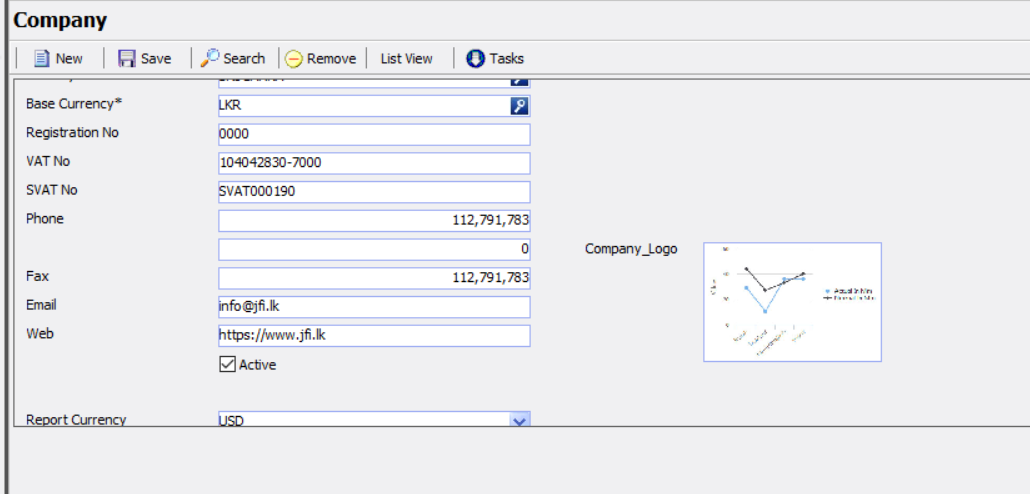 Start Time : 27/06/2024 11:40:22Loading Structure.Get Struct from Cache Manager. User: admin Role: defaultGetting Structure from Redis admin Role: default    Getting structure from Cache.    Recordid = 1508880000000    Loading Tstruct.ASB XE3/32/64 DLL running[Compiled on 12/01/2024 7:48:14 PM] [File Version : 11.3.0.0]] [Product Version : 11.3][64Bit(120124)]DB Manager createdCurrent ASB DLL folder : C:\Program Files (x86)\AgileLabs\Axpert Web\AxpertWebScriptsConnecting to project : jfi1Connecting to project found : -1Session key validationSession key validation completedDb Manager Connection startsDb Manager Connection XML receied : <jfi1><type>db</type><structurl></structurl><db>Postgre</db><driver>dbx</driver><version></version><dbcon>localhost</dbcon><dbuser>jfi</dbuser><pwd></pwd><dataurl></dataurl></jfi1>creating connection starts...creating connection end...creating date xds...creating date xds end...PostGreConnect starts...PostGreConnect ends...db user : jfiSelect now() as sdt Time elapsed = 1select props from axprops where lower(name)='app' order by blobnouXDS\dopen\ Check intransactionTime elapsed = 3axprops xml  = <root updatedon="27/06/2024 11:05:09" name="app" caption="app" appverno="11.0.0.0" updusername="" updatedby="thimasha"><props LocalNum="182"><app color="$00EBF5F4" font="Tahoma,8"/><head font="Tahoma,12,tfff" color="$00DDE8E7"/><gridhead color="$00FFE8E8" font=""/><gridrow oddrowcolor="$00FEFCFA" evenrowcolor="$00FEF3ED"></gridrow><imgsfolder>images\</imgsfolder><container color="$00E8F1F0"/><name></name><img></img><envvar><currency>INR</currency><siteno>1</siteno><millions>T</millions><postauto>F</postauto><finyrst></finyrst><finyred></finyred><oraerrfrom></oraerrfrom><oraerrto></oraerrto><cursep>F</cursep></envvar><currencies><INR></INR></currencies><appvars><axpimagepath value="" param="f" hidden="false"><l>C:\</l></axpimagepath><AxpDbDirPath value="\\ERP\Shared\" param="f" hidden="false"/><AxMailFrom value="agilebiz.support@agile-labs.com" param="f" hidden="false"/><AxPEGMailFrom value="agilebiz.support@agile-labs.com" param="f" hidden="false"/><axpegemailactionurl value="http://114.119.175.16/ARM/api/v1/ARMMailTaskAction" param="f" hidden="false"/><AxSingnalRapiURL value="http://114.119.175.16/ARM/api/v1/SendSignalR" param="f" hidden="false"/><AxRMQAPIURL value="http://114.119.175.16/ARM/api/v1/ARMPushToQueue" param="f" hidden="false"/><AxScriptsAPIURL value="http://114.119.175.16/ARMWebScripts/ASBScriptRest.dll/datasnap/rest/TASBScriptRest/scriptsapi" param="f" hidden="false"/></appvars><mail><host>smtp.office365.com</host><port>587</port><userid>agilebiz.support@agile-labs.com</userid><password>Agile@12345</password></mail><pwdsetting><maxlogintry>0</maxlogintry><pwdexpdays>0</pwdexpdays><pwdalertdays>0</pwdalertdays><pwdminchars>0</pwdminchars><pwdprevnos>0</pwdprevnos><ispwdalphanum>F</ispwdalphanum><pwdaes>F</pwdaes></pwdsetting></props></root>SELECT Constraint_Name FROM AXCONSTRAINTS where 1=2uXDS\dopen\ Check intransactionTime elapsed = 1Db Manager Connection endsConnection to DB Successful Executing Quick LoadData webservice-----------------------------------Received XML : <root act='load' ispegedit='false' imagefromdb='true' axpapp='jfi1' sessionid='0byqxrsbourggkfjtvoaqbgn' appsessionkey='01500000001001560166014901540162015701640158015801545846546481111401170018' username='admin' transid='comp' recordid='1508880000000' dcname='dc1' trace='C:\Program Files (x86)\AgileLabs\Axpert Web\AxpertWebScripts\Log\0byqxrsbourggkfjtvoaqbgn\opentstruct-comp.txt'><jfi1><type>db</type><structurl></structurl><db>Postgre</db><driver>dbx</driver><version></version><dbcon>localhost</dbcon><dbuser>jfi</dbuser><pwd></pwd><dataurl></dataurl></jfi1><axprops><lastlogin>jfi1</lastlogin><oradatestring>dd/mm/yyyy hh24:mi:ss</oradatestring><crlocation></crlocation><lastusername>admin</lastusername><login>local</login><skin>Black</skin><lastlang>ENGLISH</lastlang><axhelp>true</axhelp></axprops><globalvars><axpimagepath></axpimagepath><AxpDbDirPath>\\ERP\Shared\</AxpDbDirPath><AxMailFrom>agilebiz.support@agile-labs.com</AxMailFrom><AxPEGMailFrom>agilebiz.support@agile-labs.com</AxPEGMailFrom><axpegemailactionurl>http://114.119.175.16/ARM/api/v1/ARMMailTaskAction</axpegemailactionurl><AxSingnalRapiURL>http://114.119.175.16/ARM/api/v1/SendSignalR</AxSingnalRapiURL><AxRMQAPIURL>http://114.119.175.16/ARM/api/v1/ARMPushToQueue</AxRMQAPIURL><AxScriptsAPIURL>http://114.119.175.16/ARMWebScripts/ASBScriptRest.dll/datasnap/rest/TASBScriptRest/scriptsapi</AxScriptsAPIURL><axglo_recordid>1718440000000</axglo_recordid><m_finyr>2024</m_finyr><fromuserlogin>F</fromuserlogin><axglo_user>admin</axglo_user><axp_displaytext>Financial Year:2024,Company:JF&amp;I PACKAGING (PVT) LTD,Branch:KOSSWATTA,Fin. Yr. End Date:31/03/2025</axp_displaytext><axglo_hide>T</axglo_hide><m_company>JF&amp;I PACKAGING (PVT) LTD</m_company><m_branch>KOSSWATTA</m_branch><m_fystartdate>01/04/2024</m_fystartdate><m_fyenddate>31/03/2025</m_fyenddate><m_transctrl>0</m_transctrl><m_fincode>23-24</m_fincode><m_companyid>1508880000000</m_companyid><m_currency>LKR</m_currency><millions>T</millions><username>admin</username><responsibilies>default</responsibilies><rolename>default</rolename><ax_evalcopy>F</ax_evalcopy><sesid>0byqxrsbourggkfjtvoaqbgn</sesid><usergroup>default~100</usergroup><project>jfi1</project><groupno>2</groupno><userroles>default</userroles><pageaccess></pageaccess><axp_apipath>http://localhost/JFIScripts/</axp_apipath><axp_devschema>jfiaxdef</axp_devschema><axp_appschema>jfi</axp_appschema><axp_clientlocale>en-us*asia/colombo^english*6/27/2024 10:18:05 am*</axp_clientlocale><transidlist>~~9867~150~15~0~0~R~false~R</transidlist><appvartypes>ccccccccncccccccddnccc</appvartypes><auth_path>C:\Program Files (x86)\AgileLabs\Axpert Web\AxpertWebScripts</auth_path></globalvars><uservars></uservars></root>Registering app/user variables for the sessionRegistering DBMem variablesRegistering DBMem variables completedRegistering ConfigParam variablesRegistering ConfigParam variables completedauth_path=C:\Program Files (x86)\AgileLabs\Axpert Web\AxpertWebScriptsaxp_clientlocale=en-us*asia/colombo^english*6/27/2024 10:18:05 am*axp_appschema=jfiaxp_devschema=jfiaxdefaxp_apipath=http://localhost/JFIScripts/sesid=0byqxrsbourggkfjtvoaqbgnax_evalcopy=Frolename=defaultresponsibilies=defaultmillions=Tm_currency=LKRm_companyid=1508880000000m_fincode=23-24m_transctrl=0m_fyenddate=31/03/2025m_fystartdate=01/04/2024m_branch=KOSSWATTAm_company=JF&I PACKAGING (PVT) LTDaxglo_hide=Taxp_displaytext=Financial Year:2024,Company:JF&I PACKAGING (PVT) LTD,Branch:KOSSWATTA,Fin. Yr. End Date:31/03/2025axglo_user=adminfromuserlogin=Fm_finyr=2024axglo_recordid=1718440000000AxScriptsAPIURL=http://114.119.175.16/ARMWebScripts/ASBScriptRest.dll/datasnap/rest/TASBScriptRest/scriptsapiAxRMQAPIURL=http://114.119.175.16/ARM/api/v1/ARMPushToQueueAxSingnalRapiURL=http://114.119.175.16/ARM/api/v1/SendSignalRaxpegemailactionurl=http://114.119.175.16/ARM/api/v1/ARMMailTaskActionAxPEGMailFrom=agilebiz.support@agile-labs.comAxMailFrom=agilebiz.support@agile-labs.comAxpDbDirPath=\\ERP\Shared\axpimagepath=LStr : ~~9867~150~15~0~0~R~false~RLReg Type : RUser Group defaultUser Roles defaultRegistering app/user variables for the session completedselect sessionid from connections where sessionid = :sesiduXDS\dopen\ Check intransactionTime elapsed = 1Creating DbCallCreating Action objectSubmiting & Registering data Registering Global variables data Registering Global variables data overSetting values overRecord id : 1508880000000Transid:comprecordid:1508880000000primarytable:company>>Loading transaction comp record 1508880000000Select a.*  from COMPANY a where a.companyid = 1508880000000Time elapsed = 4Loading from 1508880000000 into frame 1, row 1companycode = JF&Icompanyname = JF&I PACKAGING (PVT) LTDcompanyaddress = No. 321, Kaduwela Rd, Koswatta, Talangama, Sri Lanka.Select COUNTRY_NAME from COUNTRY Where COUNTRYid = 1505550000000uXDS\dopen\ Check intransactionTime elapsed = 3country = SRI LANKAIdValue = 1505550000000localcurrency = LKRbasecurrency = LKRregistrationno = 0000vatno = 104042830-7000svatno = SVAT000190phone = 112791783phone2 = 0fax = 112791783email = info@jfi.lkweb = https://www.jfi.lk   Evaluating {comp}   Result = transid = comppentcompany = PENTAGON i RUNWAY.pentno = Tel : +94115340318/9   Evaluating {T}   Result = active = T   Evaluating {F}   Result = balsheetcontrl = depth = path =    Evaluating {F}   Result = pnlcontrol = comseq =    Evaluating {F}   Result = invacyn = Ftaxbase = fixassetposting =    Evaluating {USD}   Result = reportcurrency = USDLoading no-save fieldsExecute action from dbcallAssigning approval barnewmaxrow count=1Quick Load Data JSONDC to JSON DC1Field to JSON companycode row 1Field to JSON companyname row 1Field to JSON companyaddress row 1Field to JSON country row 1Field to JSON localcurrency row 1Field to JSON basecurrency row 1Field to JSON registrationno row 1Field to JSON vatno row 1Field to JSON svatno row 1Field to JSON phone row 1Field to JSON phone2 row 1Field to JSON fax row 1Field to JSON email row 1Field to JSON web row 1Field to JSON transid row 1Field to JSON pentcompany row 1Field to JSON pentno row 1Field to JSON balsheetcontrl row 1Field to JSON active row 1Field to JSON pnlcontrol row 1Field to JSON invacyn row 1Field to JSON comp_logoGetting Image : Table Name : compcomp_logoImage Name : comp_logoRecord ID : 1508880000000Field Value : select ftype from compcomp_logo where recordid=1508880000000Time elapsed = 2select img from compcomp_logo where recordid=1508880000000 order by blobnouXDS\dopen\ Check intransactionTime elapsed = 1Field to JSON reportcurrency row 1Quick Load Data JSON CompletedResult : {"data":[{"n":"DC1","v":"1","t":"dc"},{"n":"axp_recid1","v":"1508880000000","r":"0","t":"s"},{"n":"companycode","v":"JF&I","r":"0","t":"s"},{"n":"companyname","v":"JF&I PACKAGING (PVT) LTD","r":"0","t":"s"},{"n":"companyaddress","v":"No. 321, Kaduwela Rd, Koswatta, Talangama, Sri Lanka.","r":"0","t":"m"},{"n":"country","v":"SRI LANKA","r":"0","idcol":"yes","id":"1505550000000","oldid":"1505550000000","t":"s"},{"n":"localcurrency","v":"LKR","r":"0","idcol":"no","id":"0","oldid":"0","t":"s"},{"n":"basecurrency","v":"LKR","r":"0","idcol":"no","id":"0","oldid":"0","t":"s"},{"n":"registrationno","v":"0000","r":"0","t":"s"},{"n":"vatno","v":"104042830-7000","r":"0","t":"s"},{"n":"svatno","v":"SVAT000190","r":"0","t":"s"},{"n":"phone","v":"112791783","r":"0","t":"s"},{"n":"phone2","v":"0","r":"0","t":"s"},{"n":"fax","v":"112791783","r":"0","t":"s"},{"n":"email","v":"info@jfi.lk","r":"0","t":"s"},{"n":"web","v":"https://www.jfi.lk","r":"0","t":"s"},{"n":"transid","v":"comp","r":"0","t":"s"},{"n":"pentcompany","v":"PENTAGON i RUNWAY.","r":"0","t":"s"},{"n":"pentno","v":"Tel : +94115340318/9","r":"0","t":"s"},{"n":"balsheetcontrl","v":"","r":"0","t":"s"},{"n":"active","v":"T","r":"0","t":"s"},{"n":"pnlcontrol","v":"","r":"0","t":"s"},{"n":"invacyn","v":"F","r":"0","t":"s"},{"n":"comp_logo","v":"comp_logo.jpg","r":"0","t":"i"},{"n":"reportcurrency","v":"USD","r":"0","t":"c"}]}Quick LoadData webservice completedFreeing DbCall ResourcesFreeing Store dataFreeing DD MapFreeing Provide LinkFreeing ValidateFreeing ParserFreeing PoststrFreeing MaxrowsFreeing FnamesFreeing NewMaxRowsFreeing tlinesFreeing workqueryFreeing StructFreeing EventListFreeing Tree ObjFreeing Workflow ObjDone - Workflow ObjFreeing DbCall CompletedFreeing Action Obj Resources# 1#Saving to loginsert into axpertlog (sessionid,username,calledon,callfinished,structname,recordid,servicename,serviceresult,timetaken,dbtimetaken,db_conntime) values ('0byqxrsbourggkfjtvoaqbgn','admin',to_timestamp('27/06/2024 11:40:22','dd/mm/yyyy hh24:mi:ss'),to_timestamp('27/06/2024 11:40:22','dd/mm/yyyy hh24:mi:ss'),'comp',1508880000000,'Quick Load Data','success',107,16,0)uXDS\pinsert\ Check intransactionClosing connectionFreeing AxProvider ResourcesFreeing DbManager ResourcesDestroying Default xds in db manager Destroying connect objectDisconnecting from db jfi1Keep Connection setting falseDisconnecting...Disconnected...Dbx name = ConnectionName  = DriverName  = GetDriverFunc  = LibraryName  = VendorLib  = Successfully disconnected from db jfi1Destroyed connect objectDestroying GFLoading tstruct.aspx completedEnd Time : 27/06/2024 11:40:22